«Агроинвестбанк» предлагает Вам недвижимость в городе Душанбе и других регионах республики!«Агроинвестбанк» предлагает Вам недвижимость в городе Душанбе и других регионах республики!Современные квартиры, жилые дома и  коммерческие площадиПО ДОСТУПНЫМ ЦЕНАМ!тел.: (37)233-26-56Современные квартиры, жилые дома и  коммерческие площадиПО ДОСТУПНЫМ ЦЕНАМ!тел.: (37)233-26-56НОВОСТРОЙКИ:Фото:Описание объекта:Фото:Жилая и коммерческая площадь в строящемся жилом доме по адресу: г.Душанбе, улицы Бухоро-29 и Истаравшан-21,25— 1,2,3-х комнатные квартиры с 14-го по 18-й этажи (от 61,9 до 135 квадратных метров); — пентхаус на 19-м этаже (до 900 квадратных метров);— коммерческая площадь на 1-м и 2-м этажах;— складские площадь в подвальном помещении. 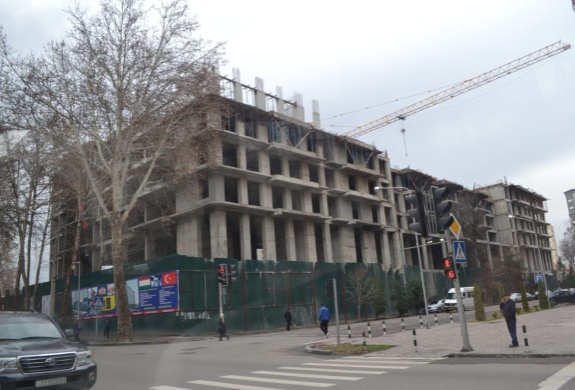 Коммерческая площадь в новом 7-и этажном жилом доме по адресу: г.Душанбе,  82 микрорайон,  ул.Шамси-16— оздоровительный центр на 1и 2-ом этажах (784 и 734 квадратных метров).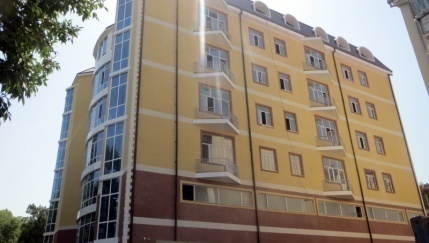 Жилая и коммерческая площадь в новом 13-и этажном жилом доме по адресу: г.Душанбе, 102 микрорайон, ул.Н.Махсум— коммерческая площадь на 2-м этаже (от 663 до 704 квадратных метров);— парковка в подвальном помещении. 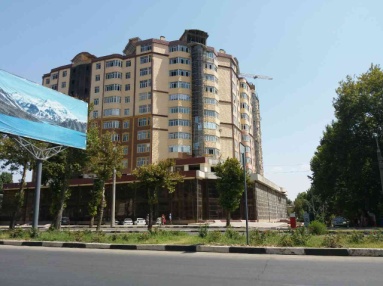 Коммерческая площадь в новом 16-ти этажном жилом доме по адресу: г.Душанбе, ул.Бухоро-2—на 2-ом этаже (до 1 336 квадратных метров).    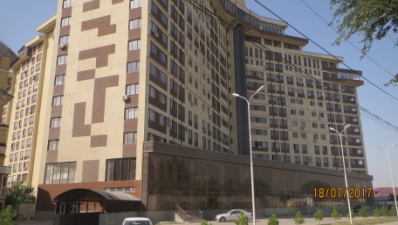 Коммерческая площадь в многоэтажном здании по адресу: г.Душанбе,  46-й микрорайон, ул.Н.Карабаева -86/1, на пересечении улиц Н.Карабаева и А.Джами— на 4-м этаже  (511,45 квадратных метров);— на 5-м этаже  (498,55 квадратных метров);— на мансарде  (330,00 квадратных метров).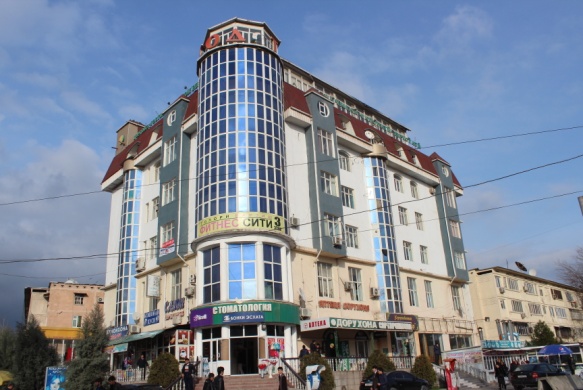 Коммерческая площадь на 1-м этаже в новом 5-ти этажном жилом доме по адресу: г.Гиссар, 8-й микрорайон, ул. 60-летия Гиссара-46/1— магазин №1  (434,40 квадратных метров);— магазин №2  (161,40 квадратных метров);— магазин №3  (634,20 квадратных метров);— магазин №4  (100,30 квадратных метров).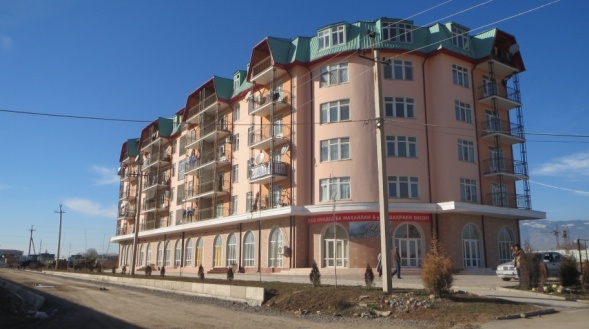 Более подробная информация о вышеназванных объектах и другой недвижимости по тел.: (37)233-26-56Более подробная информация о вышеназванных объектах и другой недвижимости по тел.: (37)233-26-56СПИСОК ОБЪЕКТОВ  ОАО «АГРОИНВЕСТБАНК» ДЛЯ ПРОДАЖИСПИСОК ОБЪЕКТОВ  ОАО «АГРОИНВЕСТБАНК» ДЛЯ ПРОДАЖИСПИСОК ОБЪЕКТОВ  ОАО «АГРОИНВЕСТБАНК» ДЛЯ ПРОДАЖИСПИСОК ОБЪЕКТОВ  ОАО «АГРОИНВЕСТБАНК» ДЛЯ ПРОДАЖИСПИСОК ОБЪЕКТОВ  ОАО «АГРОИНВЕСТБАНК» ДЛЯ ПРОДАЖИСПИСОК ОБЪЕКТОВ  ОАО «АГРОИНВЕСТБАНК» ДЛЯ ПРОДАЖИСПИСОК ОБЪЕКТОВ  ОАО «АГРОИНВЕСТБАНК» ДЛЯ ПРОДАЖИСПИСОК ОБЪЕКТОВ  ОАО «АГРОИНВЕСТБАНК» ДЛЯ ПРОДАЖИСПИСОК ОБЪЕКТОВ  ОАО «АГРОИНВЕСТБАНК» ДЛЯ ПРОДАЖИ№наименование объекта адрес местоположенияописание объектаописание объектаописание объектаописание объектаописание объектаописание объекта№наименование объекта адрес местоположенияобщая площадь участка (кв.м.)площадь под строениями (кв.м.)полезная площадь (кв.м.)полезная площадь (кв.м.)полезная площадь (кв.м.)количество  комнат (помещений) ЖИЛЫЕ ДОМА ЖИЛЫЕ ДОМА ЖИЛЫЕ ДОМА ЖИЛЫЕ ДОМА ЖИЛЫЕ ДОМА ЖИЛЫЕ ДОМА ЖИЛЫЕ ДОМА ЖИЛЫЕ ДОМА 1Жилой домг.Душанбе, ул.Шураксайская, дом 36а1 293199.00402.20402.20402.202Жилой домг.Гиссар, ул.Б.Хилоли - 82667280.9098.2098.2098.203Жилой домг.Гиссар, ул.Б.Хилоли - 84585.9190.9040.9040.9040.904Жилой домг.Гиссар, ул.Б.Хилоли - 88573198.50228.10228.10228.105Жилой домг.Вахдат, ул.Салимзода, дом 67690466.30325.20325.20325.20116Жилой домр-н Рудаки, с/сЧортеппа, село Љуйбодом700       305.60       134.80       134.80       134.80   7Жилой домр-н Рудаки, с/с Сарикишти, с.Озодии занон25097.849.749.749.78Жилой домр-н Варзоб, с/с С.Айни, село Кулписта 609214.8264.2264.2264.279Жилой домр-н Варзоб, с/с Лучоб, селоДурманбулок 2 300439.00103.50103.50103.50510Жилой домр-н Варзоб, с/с Лучоб, селоДурманбулок 884287.10100.20100.20100.20411Жилой домр-н Таджикабад, с/с М.Шогадоев, село Зарафшон 0.1 га140.3060.9060.9060.9012Жилой домр-н Пандж, с/с Намуна, село Сомонї0.2 га57.0057.0057.00КОММЕРЧЕСКАЯ ПЛОЩАДЬ  И  ПУНКТЫ ОБСЛУЖИВАНИЯКОММЕРЧЕСКАЯ ПЛОЩАДЬ  И  ПУНКТЫ ОБСЛУЖИВАНИЯКОММЕРЧЕСКАЯ ПЛОЩАДЬ  И  ПУНКТЫ ОБСЛУЖИВАНИЯКОММЕРЧЕСКАЯ ПЛОЩАДЬ  И  ПУНКТЫ ОБСЛУЖИВАНИЯКОММЕРЧЕСКАЯ ПЛОЩАДЬ  И  ПУНКТЫ ОБСЛУЖИВАНИЯКОММЕРЧЕСКАЯ ПЛОЩАДЬ  И  ПУНКТЫ ОБСЛУЖИВАНИЯКОММЕРЧЕСКАЯ ПЛОЩАДЬ  И  ПУНКТЫ ОБСЛУЖИВАНИЯКОММЕРЧЕСКАЯ ПЛОЩАДЬ  И  ПУНКТЫ ОБСЛУЖИВАНИЯ1Здание центра обучения вождениюг.Душанбе, ул.Испечак-1 М-1145.10145.102Ремонтная мастерская   г.Душанбе, ул.Каротегин - 6999.4482.73Здание магазина и аптекиг.Гиссар, ул.Сомони - 26162.80162.80774Ресторанг.Вахдат, село Тангаи2 520164.4226.2226.25Склад и АЗСг.Вахдат, село Тангаи  2400.0   1027.0    413.138.938125.838125.86Продов. магазин р-н Варзоб, с/с Лучоб, селоДурманбулок97.481.581.57Торговый центрг.Турсунзаде, 2-микр., ул.И.Сомони- б/н225223.16427.1427.18Станция технического обслуживания  автомашин р-н Шахринав, с/с Сабо, с.Ќади љуйбор8 0001 623.741 662.041 662.049Автозаправочная станцияМастчинский р-н, с/с Палдорак, автотрасса Бустон-Худжанд0.23 га536.3218.0218.010Гаражир-н Шугнон, с/с Ванќала, с.Ванќала 6 689.272 031.27609.65609.65ПРЕДПРИЯТИЯ ПРОМЫШЛЕННОСТИ И СЕЛЬСКОГО ХОЗЯЙСТВА  ПРЕДПРИЯТИЯ ПРОМЫШЛЕННОСТИ И СЕЛЬСКОГО ХОЗЯЙСТВА  ПРЕДПРИЯТИЯ ПРОМЫШЛЕННОСТИ И СЕЛЬСКОГО ХОЗЯЙСТВА  ПРЕДПРИЯТИЯ ПРОМЫШЛЕННОСТИ И СЕЛЬСКОГО ХОЗЯЙСТВА  ПРЕДПРИЯТИЯ ПРОМЫШЛЕННОСТИ И СЕЛЬСКОГО ХОЗЯЙСТВА  ПРЕДПРИЯТИЯ ПРОМЫШЛЕННОСТИ И СЕЛЬСКОГО ХОЗЯЙСТВА  ПРЕДПРИЯТИЯ ПРОМЫШЛЕННОСТИ И СЕЛЬСКОГО ХОЗЯЙСТВА  ПРЕДПРИЯТИЯ ПРОМЫШЛЕННОСТИ И СЕЛЬСКОГО ХОЗЯЙСТВА  1Арматурный завод г.Душанбе, ул.Джамї 2/141 24223 774.423 774.42Нефтебаза г.Гиссар, пгт Гиссар, ул.А.Сино №510 8003 992.33 992.32 438.63Завод "Масло Гиссара"г.Гиссар, ул.И.Сомони-46а9 2852 1062 1061 945.14Теплицаг.Вањдат, село Кипчок, б/н21.8 га84 30384 30379 4335Животноводческая фермаг.Турсунзаде, с/с Навруз, село Навосой2.83 га1 659.41 659.41 570.16Хлопкоочистительный заводр-н Шахринав , пгт Октябрь,  ул.Б.Гафуров107 2326 2336 2337Здание и оборудование камнедробильного завода р-н Рудаки, с/с Чимтеппа, село Гулбутта63 6813 433.93 433.92 110.88Промбазаг.Ходжент, юго-западная промзона 11 4285 667.95 667.92 373.29Хлопкоочистительный заводБ.Ѓафуровский р-н, промзона8 300    1 859.8       1 859.8   10Хлопкоочистительный завод Љ.Расуловский р-н, с/с Ѓулакандоз, ул.Навої, б/н29 582.15 559.75 559.75 961.511Полевой стан №1р-н Зафаробад, село Ёшлик46 2013 747.43 747.43 382.912Полевой стан №2р-н Зафаробад, автотрасса Ходжент-Зафаробад22 326.52 002.12 002.113Ферма г.Пенджикент, с/с Лоик, село Гусар9.69 га5 583.15 583.15 453.114Маслобойный завод. Кон-сервный завод. Хлопкоза-вод, текстиль. Прядильная и трикотажная фабрика.  Мукомольня. Теплица р-н Восеъ, ул.Умар Хайям - 1824 га32 16532 1654 05815Часть животновод-ческой фермы  р-н М.С.А.Хамадони, с/с Турдиев, село Икбол 3.9 га5 476.75 476.716Хлопкозаводр-н Джиликуль, с/с Нури Вахш, село Гоголь, б/н 55 440        (5.54 га)5 752.465 752.463 127.917Хлопкозаводр-н А.Джами, посёлок Озоди, б/н9 930           (0.99 га)1 4931 4931 362.5118Маслобойный завод р-н Вахш, с/с Киров, 1-й отдел, б/н2 4192 4192 4192 237.0919Хлопкозаводр-н Бохтар, с/с Бохтариён, ул.Чапаев, б/н33 8557 1047 1046 815.3520Складские помещения р-н Дусти, с/с 20-летия независимости РТ, с.Кухдоман (ДХ "Истиќлолият" )477.4477.4245.121Административное здание, склад, помещения №41,42 р-н Дусти, Чиликул, с/с Гаравути, с.Ачисел (КООП "Мирзо Улугбек")428.75428.75428.7522Маслобойный минизаводНа складе головного офиса банка Оборудование  Оборудование  Оборудование  Оборудование Более подробная информация о вышеназванных объектах и другой недвижимости по тел.: (37)233-26-56Более подробная информация о вышеназванных объектах и другой недвижимости по тел.: (37)233-26-56Более подробная информация о вышеназванных объектах и другой недвижимости по тел.: (37)233-26-56Более подробная информация о вышеназванных объектах и другой недвижимости по тел.: (37)233-26-56Более подробная информация о вышеназванных объектах и другой недвижимости по тел.: (37)233-26-56Более подробная информация о вышеназванных объектах и другой недвижимости по тел.: (37)233-26-56Более подробная информация о вышеназванных объектах и другой недвижимости по тел.: (37)233-26-56Более подробная информация о вышеназванных объектах и другой недвижимости по тел.: (37)233-26-56Более подробная информация о вышеназванных объектах и другой недвижимости по тел.: (37)233-26-56